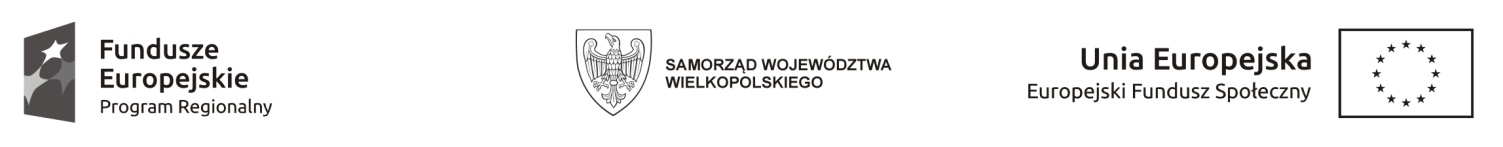 DOŚWIADCZENIE ZAWODOWE WYKONAWCYWykaz wykonanych dostaw lub usług w okresie ostatnich trzech lat przed upływem terminu składnia ofert, a jeżeli okres prowadzenia działalności jest krótszy – w tym okresie, z podaniem ich przedmiotu, wartości, zleceniodawcy usługi, liczby uczestników i dat wykonania, oraz załączeniem dokumentów potwierdzających, że te dostawy lub usługi zostały wykonane lub są wykonywane należycie.Nazwa zadania: Usługa: szkolenie pn.: Magazynier z modułem ECCC IT M3 lub ECDL Base B4Nazwa Wykonawcy:………………………………………………………………………………...................................................................podpis i pieczątka osoby uprawnionejLp. Nazwa usługi (szkolenia)Wartość usługi (w zł brutto)Nazwa zleceniodawcyLiczba uczestników Data realizacji od-do